Osielsko, dnia……………………. 2023 r.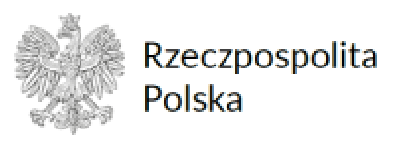 WÓJT GMINY OSIELSKOWniosek o zmianę miejsca głosowaniaNa podstawie art. 28 § 1 ustawy z dnia 5 stycznia 2011 r. – Kodeks wyborczy (Dz. U. z 2022 r. poz. 1277, z późn. zm.) wnoszę o zmianę miejsca głosowania w wyborach do Sejmu Rzeczypospolitej Polskiej i do Senatu Rzeczypospolitej Polskiej ogłoszonych na dzień 15 października 2023 roku.Adres, pod którym będę przebywać w dniu wyborów:                                Nazwisko  ...........................................................................................................................                                 Imię (imiona)  ...........................................................................................................................                                 Numer PESEL                              Obywatelstwo...........................................................................................................................…………………………………………………………………………………   	Gmina (miasto, dzielnica) Osielsko   	Miejscowość …………………………………………………………………………………………………… 	Ulica  ...........................................................................................................................   	Numer domu  ...........................................................................................................................   	Numer lokalu  ...........................................................................................................................  …………………………………. (Podpis)